Tackley Church of England Primary School - Teaching Assistant Job Description 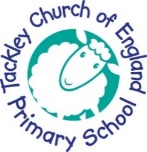 Main Purpose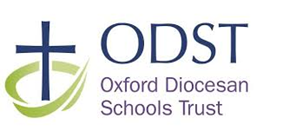 To work under the direction of the class teacher to support the learning of individuals, and undertake care and support programmes, to enable access to learning and inclusion in all aspects of the child’s education. Teaching assistants at Tackley CE Primary School are a valued and important part of the teaching team and would be expected to work in line with our teaching and learning policy. This would include supporting the class teacher to manage the behaviour of pupils and ensuring teaching and learning is effective.Support for ChildrenSupervise and provide particular support for children, including those with additional needs, ensuring their safety and access to learning activities and the learning environment Establish positive relationships with pupils and interact with them according to individual needs Promote the inclusion of all pupils Encourage children to interact positively with each other and engage in activities led by the teacherSet challenging and demanding expectations of the pupils, and promote resilience and independence Staff to be a proactive member of the team, particularly when working on input, planning and delivery of learning Working as part of a team, including completing intimate personal care and feeding. Work using the “In the moment approach”Support for TeachersCreate and maintain a purposeful learning environment that meets the needs of the individual child. Use strategies in partnership with the class teacher to support pupils to achieve their learning and personal goals Assist with the planning of learning activities Monitor pupils’ responses to learning activities and accurately record achievements and progressProvide detailed and regular feedback to class teacher on children’s achievements, progress and barriers to learning and personal developmentPromote good behaviour, dealing promptly with behaviour in line with the school behaviour policyEstablish warm and supportive relationships with parents/carers Support for the CurriculumUndertake structured and agreed learning and care programmes, adjusting activities related to children’s responses and engagement with the tasks Undertake activities and experiences linked to the curriculumSupport for the School Be aware of and comply with policies and procedures relating to Safeguarding, health and safety, confidentiality and data protection, reporting all concerns to an appropriate person Be aware of, and support difference, ensuring all pupils have equal access to opportunities to learn and developContribute to the overall vision of the school Participate in training and other performance development as required Assist with the supervision of pupils at lunchtimes Accompany teaching staff and pupils on visits, trips and out of school activities as required and take responsibility for a group under the supervision of the teacher The school is committed to safeguarding and promoting the well-being and safety of all pupils and expects staff to share this ethos. Enhanced DBS checks are required for this post.Please note that this is illustrative of the general nature and level of responsibility of the work to be undertaken, commensurate with the grade. It is not a comprehensive list of all tasks that the postholder will carry out.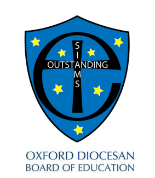 This job description may be amended at any time in consultation with the postholder.